	З метою ефективного впровадження та якісного управління демонстраційним проєктом «Технічне переобладнання системи очищення каналізаційних стічних вод міста Чорноморськ Одеського району Одеської області», що фінансується за рахунок гранту та спрямований на досягнення сталого енергетичного розвитку через вдосконалення інструментів місцевої енергетичної політики у напрямку протидії та боротьби з наслідками зміни клімату, беручи до уваги Грантову Угоду №81291166 між компанією Deutsche Gesellschaft für Internationale Zusammenarbeit (GIZ) GmbH та Чорноморською міською радою Одеського району Одеської області для проєкту «Просування енергоефективності та імплементації Директиви ЄС про енергоефективність в Україні», що впроваджується в Україні компанією Deutsche Gesellschaft für Internationale Zusammenarbeit (GIZ) GmbH за дорученням Урядів Німеччини та Швейцарії, відповідно до статті 42 Закону України «Про місцеве самоврядування в Україні»:        1. Створити групу реалізації демонстраційного проєкту «Технічне переобладнання системи очищення каналізаційних стічних вод міста Чорноморськ Одеського району Одеської області» (далі – ГРП) у складі згідно з додатком (додається).2. Членам ГРП забезпечити:	2.1. Надання команді проєкту «Просування енергоефективності та імплементації Директиви ЄС про енергоефективність в Україні”, що впроваджується в Україні компанією Deutsche Gesellschaft für Internationale Zusammenarbeit (GIZ) GmbH за дорученням Урядів Німеччини та Швейцарії, існуючих доступних даних, звітів, допомоги у здобутті іншої інформації і матеріалів, що мають відношення до демонстраційного проєкту «Технічне переобладнання системи очищення каналізаційних стічних вод міста Чорноморськ Одеського району Одеської області» (далі Демо-проєкт).2.2. Комунікаційні зв’язки між Чорноморською міською радою Одеського району Одеської області і Проєктом, а також іншими учасниками, що мають відношення до реалізації Демо-проєкту.2.3. Розробку документації, необхідної для реалізації Демо-проєкту, участь у підготовці тендерної документації, контрактів та інших документів, передбачених Демо-проєктом.2.4. Здійснення поточного управління Демо-проєктом, моніторингу його впровадження, включаючи контроль за цільовим використанням коштів гранту у рамках Демо-проєкту, підготовку регулярних звітів про стан його виконання, а також інші завдання, передбачені Грантовою Угодою.        3. Контроль за виконанням розпорядження покласти на заступника міського голови Руслана Саїнчука.           Міський голова                                                                    	       Василь ГУЛЯЄВДодаток до розпорядження Чорноморського міського головивід    12.01.2023   №  6Склад групи реалізації демонстраційного проєкту «Технічне переобладнання системи очищення каналізаційних стічних вод міста Чорноморськ Одеського району Одеської області»ПОГОДЖЕНО:Перший заступник міського голови                                         Ігор ЛУБКОВСЬКИЙ Заступник міського голови                                                        Ігор СУРНІН Заступник міського голови                                                        Руслан САЇНЧУКЗаступник міського голови 					        Наталя ЯВОЛОВА Керуюча справами                                                                      Наталя КУШНІРЕНКОНачальник управління державноїреєстрації прав та правового забезпечення                              Дмитро СКРИПНИЧЕНКОУповноважений з антикорупційної                                           Микола ЧУХЛІБдіяльностіНачальник загального відділу                                                    Ірина ТЕМНАВиконавець:Начальник відділу комунального                                            Оксана КІЛАРгосподарства та благоустроюРозсилка:            Загальний відділ -  1Фінансове управління -1Відділ комунального господарства та благоустрою – 1КП «Чорноморськводоканал» - 1Управління економічного розвитку та торгівлі – 1 Сектор екології  – 1                                                                     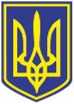 УКРАЇНАЧОРНОМОРСЬКИЙ МІСЬКИЙ ГОЛОВАР О З П О Р Я Д Ж Е Н Н Я       12.01.2023                                                                6Про створення групи реалізації демонстраційного проєктуГолова робочої групи:Голова робочої групи:Заступник міського голови                                                                     Руслан САЇНЧУКЗаступник голови робочої групи:                                                           Заступник міського голови                                                                      Ігор СУРНІНЗаступник голови робочої групи:                                                           Директор КП «Чорноморськводоканал»                                                Євген ІГНАТОВСЬКИЙСекретар робочої групи:                                                                          Заступник голови робочої групи:                                                           Заступник міського голови                                                                      Ігор СУРНІНЗаступник голови робочої групи:                                                           Директор КП «Чорноморськводоканал»                                                Євген ІГНАТОВСЬКИЙСекретар робочої групи:                                                                          Головний спеціаліст відділу комунального господарства та благоустрою                                                                  Олександр КОРЧМАГоловний спеціаліст відділу комунального господарства та благоустрою                                                                  Олександр КОРЧМАГоловний спеціаліст відділу комунального господарства та благоустрою                                                                  Олександр КОРЧМАЧлени робочої групи:Начальник відділу комунального господарствата благоустрою                                                                                         Оксана КІЛАР        Начальник фінансового управління	                                             Ольга ЯКОВЕНКОЗавідувач сектору екології                                                                       Тетяна РЯБОВАНачальник управління економічного розвиткута торгівлі                                                                                                   Наталія ГЄНЧЕВАЧлени робочої групи:Начальник відділу комунального господарствата благоустрою                                                                                         Оксана КІЛАР        Начальник фінансового управління	                                             Ольга ЯКОВЕНКОЗавідувач сектору екології                                                                       Тетяна РЯБОВАНачальник управління економічного розвиткута торгівлі                                                                                                   Наталія ГЄНЧЕВАНачальник управління державної реєстрації правта правового забезпечення виконавчого комітету                                 Дмитро СКРИПНИЧЕНКОНачальник управління державної реєстрації правта правового забезпечення виконавчого комітету                                 Дмитро СКРИПНИЧЕНКОНачальник управління державної реєстрації правта правового забезпечення виконавчого комітету                                 Дмитро СКРИПНИЧЕНКОНачальник управління державної реєстрації правта правового забезпечення виконавчого комітету                                 Дмитро СКРИПНИЧЕНКОГоловний інженер КП «Чорноморськводоканал»                                 Олег ПРОКОФ'ЄВ Головний бухгалтер КП «Чорноморськводоканал»                              Володимир ЛЕВЧЕНКО Заступник головного інженера                                                                КП «Чорноморськводоканал»                                                                  Сергій Д’ЯКОНОВНачальник каналізаційних очисних споруд                                          КП «Чорноморськводоканал»                                                                  Наталія ОСІННАНачальник відділу перспективного розвитку                                        КП «Чорноморськводоканал»                                                                  Тетяна СКИДАНУповноважений по закупівлям по підприємству                                   Ірина ЧУЙКО КП «Чорноморськводоканал» Начальник виробничо-технічного відділу                                             Юлія БОКАНЧА КП «Чорноморськводоканал» Головний енергетик КП «Чорноморськводоканал»                             Ігор БАКУНІН Головний інженер КП «Чорноморськводоканал»                                 Олег ПРОКОФ'ЄВ Головний бухгалтер КП «Чорноморськводоканал»                              Володимир ЛЕВЧЕНКО Заступник головного інженера                                                                КП «Чорноморськводоканал»                                                                  Сергій Д’ЯКОНОВНачальник каналізаційних очисних споруд                                          КП «Чорноморськводоканал»                                                                  Наталія ОСІННАНачальник відділу перспективного розвитку                                        КП «Чорноморськводоканал»                                                                  Тетяна СКИДАНУповноважений по закупівлям по підприємству                                   Ірина ЧУЙКО КП «Чорноморськводоканал» Начальник виробничо-технічного відділу                                             Юлія БОКАНЧА КП «Чорноморськводоканал» Головний енергетик КП «Чорноморськводоканал»                             Ігор БАКУНІН Головний інженер КП «Чорноморськводоканал»                                 Олег ПРОКОФ'ЄВ Головний бухгалтер КП «Чорноморськводоканал»                              Володимир ЛЕВЧЕНКО Заступник головного інженера                                                                КП «Чорноморськводоканал»                                                                  Сергій Д’ЯКОНОВНачальник каналізаційних очисних споруд                                          КП «Чорноморськводоканал»                                                                  Наталія ОСІННАНачальник відділу перспективного розвитку                                        КП «Чорноморськводоканал»                                                                  Тетяна СКИДАНУповноважений по закупівлям по підприємству                                   Ірина ЧУЙКО КП «Чорноморськводоканал» Начальник виробничо-технічного відділу                                             Юлія БОКАНЧА КП «Чорноморськводоканал» Головний енергетик КП «Чорноморськводоканал»                             Ігор БАКУНІН Головний інженер КП «Чорноморськводоканал»                                 Олег ПРОКОФ'ЄВ Головний бухгалтер КП «Чорноморськводоканал»                              Володимир ЛЕВЧЕНКО Заступник головного інженера                                                                КП «Чорноморськводоканал»                                                                  Сергій Д’ЯКОНОВНачальник каналізаційних очисних споруд                                          КП «Чорноморськводоканал»                                                                  Наталія ОСІННАНачальник відділу перспективного розвитку                                        КП «Чорноморськводоканал»                                                                  Тетяна СКИДАНУповноважений по закупівлям по підприємству                                   Ірина ЧУЙКО КП «Чорноморськводоканал» Начальник виробничо-технічного відділу                                             Юлія БОКАНЧА КП «Чорноморськводоканал» Головний енергетик КП «Чорноморськводоканал»                             Ігор БАКУНІН          Керуюча справами 	   		          		   	 Наталя  КУШНІРЕНКОНачальник відділу взаємодій з правоохоронними органами, органами ДСНС, оборонної роботи Микола МАЛИЙ